Current Event Analysis #1Fitness Trackers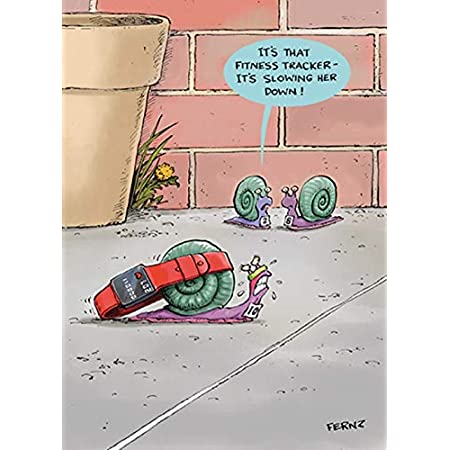 So you’re outdoors and getting fresh air and exercise.  Great!  And you’re tracking every step you take.  But just how Safe is your Fitness Tracker?Watch the video – ‘Dangerous Side Effects Reported From Popular Fitness Trackers’ at: https://www.youtube.com/watch?v=NNpBgX284SkAccording to a CBS News report, there have been several complaints from people who claim that the fitness tracker they were wearing, gave them shocks.  After watching the clip, l want you to complete the following Tasks in your Red Books Task 1:  Write a short summary making the case that fitness trackers can be dangerous.  What is the evidence?  Task 2:  Write an evaluation of how accurate this report is.  Make the case that fitness trackers ARE safe based on what was reported in the second half of the article.  Also, you may wish to comment on how old this report is, and if you found many similar reports online.  